«Давай знайомитися знову»02 червня у ЗНЗ І-ІІІ ступенів № 6 розпочав роботу літній пришкільний табір відпочинку «Острів скарбів». День відкриття табору пройшов під гаслом «Давай знайомитися знову». Відбулася урочиста лінійка до відкриття табірної зміни та об′єднання учнів у загони. Школярі визначалися з назвою та девізом свого загону, розучували речівки та табірну пісню, випускали стіннівку. Під  гаслом «Рухайся більше – проживеш довше» пройшов День спорту. Для учнів 1-2 класів був організований конкурс малюнку на асфальті «Олімпіада очима дітей». Загони «Веселий вулик» та «Невгамовні орли» (3-4 кл) змагалися у артболі. Перемогли четвертокласники – «орли». Змагання з волейболу відбулося між командами 5-их, 6 і 7 та 8-их класів. Переможцями стали 5-Б, 6 та 8-А класи.У День сміху учні 1-их, 3-го та 5-Б класів взяли участь в ігровій програмі «Клоунада по - олександрійські», яку провели бібліотекар філії № 7 Волошина Ю.В. та керівник театрального гуртка БДЮТ Пенда Л.В.  Школярам також було запропоновано переглянути програму Театру ілюзії та клоунади і Шоу мильних пузирів. У рамках табірних Олімпійських ігор відбувся День баскетболу, під час якого учні 1-2 кл виконували кидки у ціль з 4 – 5м, кидки у кошик з 6 різних позицій - учні 3 - 8 кл та штрафні кидки (5-8 кл).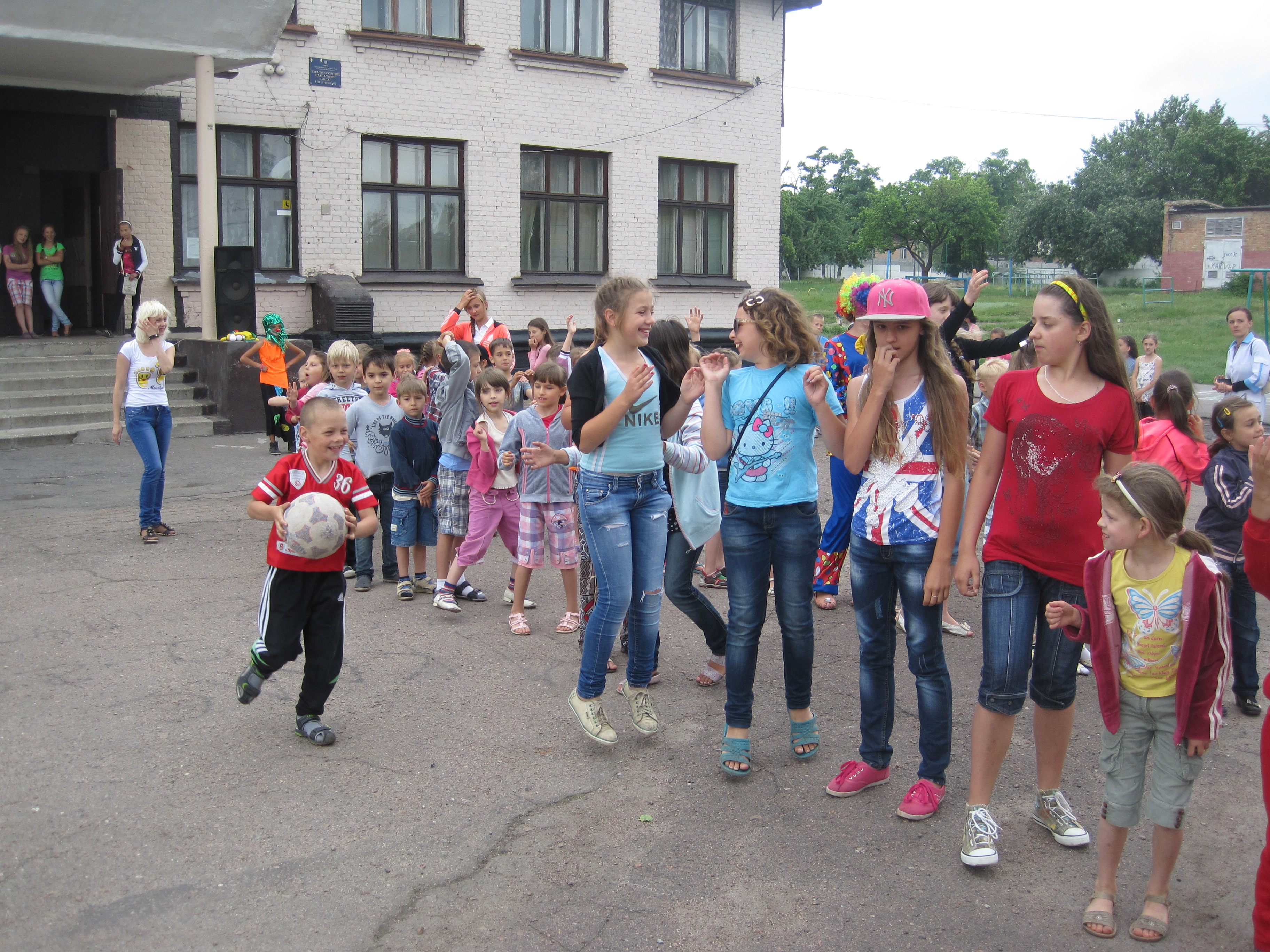 